2019 North Carolina State Fair Annual Youth Market Turkey ShowMartin County 4-H Registration FormFull Name:_________________________________________________________Address:__________________________________________________________________________________________________________________Contact Telephone Number:________________________________________________________Contact Email Address:_______________________________________________________Date of Birth: ___________________________________________Please return this registration form and $10 entry fee to the Martin County Cooperative Extension Office by February 22, 2019.Make checks payable to:North Carolina State University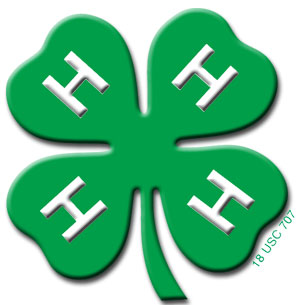 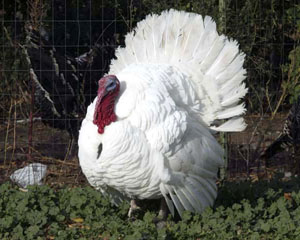 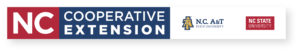 